ПРИ АПАТИИ 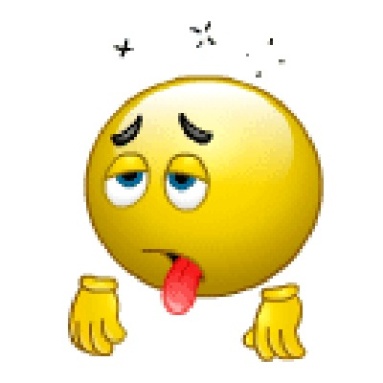 В состоянии апатии помимо упадка сил наваливается безразличие, появляется ощущение опустошенности. Если ребенка оставить без поддержки и внимания, то апатия может перерасти в депрессию. В этом, случае можно произвести следующие действия:Поговорите с ребенком. Задайте ему несколько простых вопросов исходя из того, знаком он вам или нет: «Как тебя зовут?», «Как ты себя чувствуешь?», «Хочешь есть?».Проводите пострадавшего к месту отдыха, помогите удобно устроиться (обязательно нужно снять обувь).Возьмите ребенка за руку или положите свою руку ему на лоб.Дайте ему возможность поспать или просто полежать.Если нет возможности отдохнуть (происшествие на улице, в общественном транспорте, ожидание окончания операции в больнице), то больше говорите с пострадавшим, вовлекайте его в любую совместную деятельность (можно прогуляться, сходить выпить чая).Помассируйте мочки ушей и пальцы рук – это места, где находится огромное количество биологически активных точек. Эта процедура поможет нам  немного взбодриться.Сделайте с ребенком несколько физических упражнений, но не в быстром темпе.После этого приступайте к выполнению тех дел, которые необходимо сделать. Выполняйте работу в среднем темпе, старайтесь сохранять силы. Например, если вам нужно дойти до какого-то места, не бегите — передвигайтесь шагом. Не беритесь за несколько дел сразу, в таком состоянии внимание рассеяно и сконцентрироваться, а особенно на нескольких делах, трудно.Постарайтесь при первой же возможности дать полноценный отдых.